The intent of this form is to confirm the companies submitted have been reviewed, appear to be Responsible, and are proposing to provide the services/material goods listed in compliance with the Contract Documents. If the Project is administered using OAKS CI, use the OAKS CI “Subcontractor Supplier Declaration” business process in lieu of this paper form.Instructions1.	Contracting Authority Initial Responsibilities:Complete Contractor Information section at top of the form.Complete Project Information section at top of the form.Issue to the Contractor via e-mail as an attachment.2.	Contractor Responsibilities:Use the form provided by the Contracting Authority as a master for the project. Creation of additional pages electronically or by photocopying is permitted.Complete all required information for each Subcontractor and Material Supplier. (Attach additional sheets as necessary.) Lower tier Subcontractors who may provide on site labor must be identified as Subcontractors.Check company type as a Subcontractor or Material Supplier.Enter company name, address, phone number, fax number, federal tax I.D. number and e-mail address.Indicate the primary company officer (e.g., President, Owner) and contact person.Enter the date and amount of subcontracts and purchase orders.Enter a brief description of the type of work to be performed by the Subcontractor. Enter a brief description of the services/material brands being supplied by the company. Attach additional sheets as necessary with clear descriptions.Complete “DFSP Enrolled” section. Contractors, Subcontractors and Material Suppliers providing labor on a state construction project site must be enrolled in the BWC Drug-Free Safety Program (DFSP) or BWC-approved DFSP prior to performing work on the site. Submit supporting documentation demonstrating approval status for a BWC-approved DFSP.Enter the DFSP policy number. EDGE Participation Information is not required.Certify form by signing in the space provided and e-mail or fax to the A/E, Contracting Authority, and Construction Manager (CM) if applicable, for review.3.	A/E Review:Review form in collaboration with CM if applicable, and the Contracting Authority.When consensus is reached, sign in the space provided and e-mail or fax the form to the Contracting Authority or CM if applicable.4.	CM Review, if applicable:Review form in collaboration with the A/E and the Contracting Authority.When consensus is reached, receive the form from the A/E, sign in the space provided, and e-mail or fax the form to the Contracting Authority.The CM must sign the same form the A/E has signed.5.	Contracting Authority Approval:Verify DFSP enrollment, including supporting documentation, if applicable.EDGE Participation Information is not requiredComplete “For Cont. Auth. Use Only” section in the order indicated belowDetermine status of companies listed on each sheet received.When one or more companies require “Extended Review”: mark company status for each, and then go to C2.When one or more companies are rejected: mark company status for each, and then go to C3.When all companies are approved: mark company status for each, and then go to C4.Forward a copy of the annotated form to the Contractor as its notice of the Extended Review; then, proceed to perform and complete the Extended Review. When completed, mark form as appropriate, and process per C1b or C1c.Prepare written documentation of basis for rejection and insert it into the project file, and if appropriate, insert a copy into the “responsibility review file” for the particular company; and then go to C4.Forward a copy of the annotated form to the A/E, Contractor, and CM if applicable. Insert the original form into the “Project file.”Subcontractor & Material Supplier DeclarationCuyahoga Community CollegeCapital and Construction 700 Carnegie Avenue, Cleveland, Ohio 44115	               Phone :  216-987-3510Subcontractor & Material Supplier Declaration	Cuyahoga Community College	Capital & Construction/700 Carnegie Avenue, Cleveland, Ohio 44115	         Phone :  216-987-3510		Prime Contractor InformationPrime Contractor InformationProject InformationProject InformationSheet1 ofCompany NameContract No.AddressProject NameCity, State, ZipProject LocationPhone NumberFederal ID Number   ____Subcontractor  ____Material Supplier  ____Subcontractor    ____Material Supplier ____Subcontractor  ____Material Supplier(check one)(check one)(check one) Company Name Street Address City/State/Zip Telephone No. Fax No. Federal Tax I.D. No. E-mail Address Primary Officer Contact Person Subcontract/P.O. Date Subcontract/P.O. Amount $ Services/Material Brands1 Skilled Trade License No. DFSP Enrolled ___Yes  ___No    (when supplying labor on site) ___Yes   ___No     (when supplying labor on site) ___Yes  ___No   (when supplying labor on site) DFSP Policy No. For Cont. Auth. Use Only ___Approved  ___Extended Review ___Rejected ___Approved___ Extended Review  ___Rejected ___Approved ___Extended Review___RejectedContractor CertificationContractor CertificationA/E ReviewA/E ReviewConstruction Manager ReviewConstruction Manager ReviewContracting Authority ApprovalContracting Authority ApprovalContractor certifies that the information above is true and complete.Contractor certifies that the information above is true and complete.A/E has reviewed the information above and finds it in compliance with the Contract Documents as shown or as noted.A/E has reviewed the information above and finds it in compliance with the Contract Documents as shown or as noted.CM has reviewed the information above and finds it in compliance with the Contract Documents as shown or as noted.CM has reviewed the information above and finds it in compliance with the Contract Documents as shown or as noted.Subcontractors and Material Suppliers are accepted, as shown or as noted, for use on this project subject to revocation for cause.Subcontractors and Material Suppliers are accepted, as shown or as noted, for use on this project subject to revocation for cause.SignatureDateSignatureDateSignatureDateSignatureDateSubcontractor & Material Supplier Declaration	Cuyahoga Community College	Capital & Construction/700 Carnegie Avenue, Cleveland, Ohio 44115	         Phone :  216-987-3510		Prime Contractor InformationPrime Contractor InformationProject InformationProject InformationSheet1 ofCompany NameContract No.AddressProject NameCity, State, ZipProject LocationPhone NumberFederal ID Number    ____Subcontractor  ____Material Supplier    ____Subcontractor  ____Material Supplier   ____Subcontractor ____Material Supplier(check one)(check one)(check one) Company Name Street Address City/State/Zip Telephone No. Fax No. Federal Tax I.D. No. E-mail Address Primary Officer Contact Person Subcontract/P.O. Date Subcontract/P.O. Amount $ Services/Material Brands1 Skilled Trade License No. DFSP Enrolled___Yes  ___No    (when supplying labor on site) ___Yes  ___No    (when supplying labor on site) ___Yes  ___No    (when supplying labor on site) DFSP Policy No. For Cont. Auth. Use Only ___Approved  ___Extended Review ___Rejected___Approved  ___Extended Review ___Rejected___Approved  ___Extended Review __RejectedContractor CertificationContractor CertificationA/E ReviewA/E ReviewConstruction Manager ReviewConstruction Manager ReviewContracting Authority ApprovalContracting Authority ApprovalContractor certifies that the information above is true and complete.Contractor certifies that the information above is true and complete.A/E has reviewed the information above and finds it in compliance with the Contract Documents as shown or as noted.A/E has reviewed the information above and finds it in compliance with the Contract Documents as shown or as noted.CM has reviewed the information above and finds it in compliance with the Contract Documents as shown or as noted.CM has reviewed the information above and finds it in compliance with the Contract Documents as shown or as noted.Subcontractors and Material Suppliers are accepted, as shown or as noted, for use on this project subject to revocation for cause.Subcontractors and Material Suppliers are accepted, as shown or as noted, for use on this project subject to revocation for cause.SignatureDateSignatureDateSignatureDateSignatureDate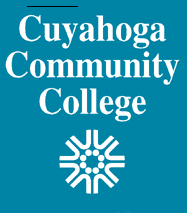 